د ورمونټ ایالت، د طبیعي سرچینو اداره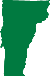 د سېلاب د خسارې د جبران سرچینېد سېلاب ځپلو ځایونو پاکولد سېلاب له راتلو څخه وروسته کېدای شي چې ډېرې خځلې په یوه لوښي کې لرې کړئ. د سېلاب له امله زیان من شوي بېرته رغیدونکي توکي یا د خوړو ضایعات کېدای شي چې په یوه خځلدانۍ کې لرې کړای شي. د رنګ، کیمیاوي توکو، غوړویو، ګازو، آفت کشونو او نورو خطرناکو توکو پاکول چې د سېلاب له امله ویجاړو شویو زیرخانو او ملکیتونو لاندې وي، ځانګړې پاملرنې ته اړتیا لري. د دې لپاره چې د جامدو ضایعاتو کارکوونکي او چاپېریال وساتو، اړینه ده چې اوسیدونکي، سوداګرۍ، قراردادیان او د پاکونې ډلې د دغو خطرناکو توکو پاکول له خځلو څخه جلا کړي.دغه توکي له خځلو څخه جلا وساتئ:خطرناک ضایعات لکه زهریات، آفت کشونه، چاویدونکي توکي، ګاسولین، تېل، د حوض کیمیاوي توکي، اسیدونه، د فاضله موادو پاکوونکي توکي، د اورلوبو وسایل، شرارې، مهمات او خوندي شوي تېره شیانتېل، برېک پاکوونکی، د موټرو نور زهرجن توکيرنګ، داغ، وارنش، رنګ نروبوونکی/سټریپرد پروپین سلېنډرې، د نورو ګازونو سلېنډرېخطرناک فضله موادبیټریانېالکترونیکي توکيروښنایۍ توکي لکه فلورسنټ څراغونه، ترموستاتونه او ترمامېترونهټایرونهفلزي او لوی وسایل لکه یخچالونه، فریزرونه، بخارې، د مینځلو ماشینونه او وچوونکيد کورنۍ د خطرناکو ضایعاتو د را ټولولو خدمتونه کېدای شي د جامدو ضایعاتو د خدمتونو له بنسټونو (SWME) څخه د لاسرسي وړ وي. له خپلې SWME سره د 802recycles.com له لارې په اړیکې نیولو سره نور معلومات ترلاسه کړئ، دا توپیر لري مګر خینې دغه توکي کېدای شي چې ستاسو د لېږد په ځایي مرکز کې ومنل شي.نورې لارښوونې:خوندي اوسئ! له دستکشو او عینکو څخه استفاده وکړئ. د کور کیمیاوي توکي په احتیاط سره سمبال کړئ.توکي له ماشومانو او کورنیو ژویو څخه خوندي کړئ.که کوم توکی لیک وي، لوښی یې په سطل کې کېږدئ.کیمیاوي توکي مه یو ځای کوئ او مه یې بهر کوئ، مه یې په ځمکه تویوئ.که تاسو پوښتنې لرئ، د VT د چاپېریال ساتنې د برخې، د جامدو ضایعاتو له پروګرام سره په 1138-828-802 شمېره اړیکه تینګه کړئ.د توپیر نه کولو خبرتیا:د ورمونټ د طبیعي سرچینو اداره [Vermont Agency of Natural Resources) [ANR) خپل پروګرامونه، خدمتونه، او کړنې د توکم، مذهب، عقیدې، رنګ، ملي هویت (په ګډون د محدود انګلیسي وړتیا)، نسب، د زېږون ځای، معیوبيت، عمر، د واده حالت، جنس، جنسي څرنګوالي، جنسي پېژندګلو، یا د سینې شیدې ورکولو (مور او ماشوم) پر اساس د توپیر کولو پرته ترسره کوي.ژبې ته د لاسرسي خبرتیا: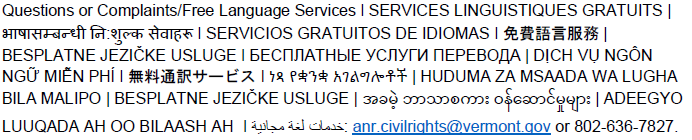 .